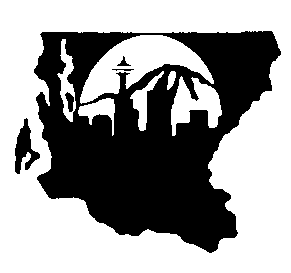 SEA-KING DISTRICT 2EXECUTIVE BOARD MEETINGMonday, November 5, 2018Board Members Present: Pat McCarthy, Ernest Policarpio, Chad Pohlman,
Pat Bangasser, Cindy C-Wilson, Chris Hartley, Jim Walker, Joe Stern, Mickey Fowler, Wes Newton, Cathy Schick, Lori Oviatt, Bill Bailey, Dennis ShelineTom & Colleen – District Director and Finance Assistant

Board Members Absent:   Eric McCurdy (attending D1 Board Meeting)Introduction of Guest:  Mike Colbrese, Ingrid Flaat, Sam Jackson
Approval of Monday, September 24, 2018 Executive Board Minutes.  M/S/P.Financial Report:	Checking:	$ 17,256.62
			Savings:	$ 26,525.28Approval of Vouchers: Vouchers #20741 through #20796 for a total of $ 19,604.85
Motion to accept the financial report including the vouchers. M /S /P.  Financial Review & Taxes:  Ingrid FlaatIngrid completed a financial review (100% audit of checks and deposits) and the tax return.  She hopes the district can work with their managers/ workers to improve ticket reconciliation and completion of report, and have the pay match the SeaKing Regulations book.  She would like to see improved supporting documentation on paperwork turned in.WIAA Executive Board Report:   Mike Colbrese & Pat McCarthyFollow up from September Executive Board meeting:The WIAA Board approved 5 schools to move from the WIAA to the Oregon association.Football seeding committee met yesterday and seeded the bracket.  The process was successful and we will continue to evaluate.Video ejection appeals- about 43 have come in and the WIAA has looked at them.  About 13 were overturned.  Conflicting videos have come in; it is a learning process on how to administrate this policy. Many WIAA hours (nearly 28 hrs) spent on this.  Possible amendment to adjust this policy.Winter Coalition/ Rep Assembly- Jan 28th	Discuss and Vote on classification system (use hard numbers for classification/ private schools – no additions as a result of free/reduced/ 1% incremental reductions for free/reduced lunch/ opt down in FB only for all classifications) in the morning.The afternoon will be a discussion of any other amendments that are presented.  Those will be voted on in our normal process in late April.Challenges ahead:  Mike is retiring in August.  He’s talked with a lot of people about the value of school programs.  Finances are down $150,000+ and staff has been cut.   Creative revenue sources need to be found.  Committee is working to make sure diverse and underprivileged populations’ voices are better heard.Board will decide this weekend how to divide up the cost to leagues for the general liability policy. WIAA Minutes read:  “As the postseason nears, it becomes paramount that each league and each district develop a Games Committee when there is less than 48 hours from the completion of the contest in which the ejection occurred until the next contest for that team, and that the results of each Games Committee determination (and the video) must be forwarded to the WIAA office.”  The Sea-King Ejection Appeal Committee will consist of:  Tom Doyle, Chair, Cindy C-Wilson, Mark Thompson, Cathy Schick, Jeff Lowell, John Appelgate, Pat McCarthy, Lacey London, Sam Jackson.Gymnastics – 3A “Glue”-  District 3 is still working on it; should have an answer this weekend.Reciprocal agreement with other sports organizations:  If they long term suspend a player, we would honor that in our programs and vice-versa.  The Board has not made a decision on whether they will create these agreements or not.Coaching $500 limit:  The handbook committee will look to adding a Q & A more accurately describing the impact of rule 20.2.2.	Eligibility Report:  Sam Jackson		Total Hearings		44Granted		30Denied		13Granted w/o hearings	6Appeals to WIAA	8 (1 cancelled)Granted		3Denied		4Sam has tried to reduce the number of hearings per day, which means more days of hearings.  He’s set the time earlier in the day, which seems to be easier on ADs.  They had many special (late) hearings this fall.  He suggested that leagues talk about eligibility for winter/spring seasons now rather than later and encourage ADs to get eligibility appeals in early.  He works to make sure the families feel their stories are heard.  He works to make sure the committees are diverse and representative.  Sea-King District 2 Executive Board President Report:  Pat BangasserViolations— M/S/PPlayer Ejections – 8Coach Ejection – 2Violent Conduct Ejections – 4Out of Season - 2Conversation about clarifying handbook (18.27.3) what 20% rule in different sports means.  We asked WIAA through Mike to clarify the language. League ReportsMetro - Started Slowpitch; it was a lot of fun and numbers were good.  (8 team tournament in TriCities; looking for more teams to participate.  Participation bill should go to the school.) A transportation person spoke at their meeting. Kingco -  They like how the football seeding meeting went; they’d like to see this happen in other sports rather than the RPI system. Slowpitch softball season in LWSD was extremely positive; they encourage growth in the sport.  4A relationship with District 1 for bi-district has been positive so far.  New AD- Mercer Island, temporary AD Liberty.  SeaTac – New ADs just hired- Muckleshoot and Rainier Christian.  We are developing a Sportsmanship Rating sheet for coaches, managing teams, fans, and will use them to select sportsmanship awards for basketball.  Safety concern about gym for Rainier Christian basketball; ask to meet to get that settled.  Puget Sound Adventist track athlete concern – WIAA is reviewing whether an accommodation can be made.Emerald City- Completed bi-district with District 1; it went well.  Middle Schools-  Helping middle school ADs understand MyWIAA website-  possible meeting with ADs or webinar to get them on board.  They need help to make that happen.
Official’s Corner – Cindy C-WilsonJoe Thompson passed away recently.  Thanks to the Metro and Kingco Leagues for letting training officials have cards validated to get into eventsVB- red cards- Referee gave red card for inappropriate music.  Board agreed referee should be able to make call but hope gym administrator can help before it gets to that point.  Issue should be worked out through AD.   VB- Getting scorekeepers up to speed-  Thanks to the schools for working this problem prior to the season.  Much improved this year.VB- Attempting to keep more officials involved:  26 people in training; outreach to young former college athletes.  Feel positive about that.Work with leagues on how to treat officials.  We are desperate for officials!  The officials association will send officials to parent meetings or scrimmages to talk with parents.   School Director’s Report – Lori OviattImportance of voting!Upcoming WSSDA conference- teaching school board directors about WIAA.WSSAAA- 2019 conference will be the last year in Spokane, and then will be moving to the Tri-Cities, due to cost.Review Fall Tournament/Play-Off Status.  Thanks to all the schools stepping up to host tournaments.  4A- new relationship- working out the kinks.  Effects of differing weeks of tournaments this year for Volleyball.  3A & 4A are one week later, so there is some conflict with gym space as it overlaps with the start of basketball.Winter District Tournament Dates, Sites & Managers- let Tom know when you know that information.  Proposed Amendments for Rep. Assembly: Deadline December 14th.Submit Amendments for January Rep. Assembly.  District Directors will reach out to leagues (through meetings or phone) to get info about amendments out to you before voting on amendments happens in January.  Fall District Tournament/Play-Off Financial Report-  next meeting Leagues Report A.D. of Year NomineesSea-Tac-Emerald City- Chad Pohlman, Bear CreekMetro- Traci Huffer, IngrahamKingco-  Yonni Mills, BothellMiddle School-Motion to approve gifts for Mike Colbrese, Jeff (BSD Nutrition Services) and WSSAAA. M/S/P. Sea-King District 2 Executive Director Report: Tom DoyleCorrespondence – Appeal to request a diver be added to district event- diver approved to dive, but not score at competition.  Metro swim commissioner to create cheat sheet for coaches to prevent this happening.Big thank you to Mike Colbrese for all he’s done for and brought to the WIAA: He’s willing to listen.  He’s always available.  He’s caring and does what he believes to be right for kids.  He knows peoples’ names and truly gets to know people.  He’s made us a national model.  He treats people with dignity and respect.  We will miss him!  We wish he and Jan the best.Sea-King Website – www.seaking2.com Sea-King email - Director:  seaking2director@hotmail.com         Finance – seaking2finance@hotmail.com9.    The Executive Board meeting was adjourned at 5:30pm.10.  Next Meeting:  Monday, January 14, 2019 - 3:30PMWinter Eligibility Committee ReportSpring District Tournaments Dates, Sites & ManagersElection of Sea-King Athletic Director of the Year